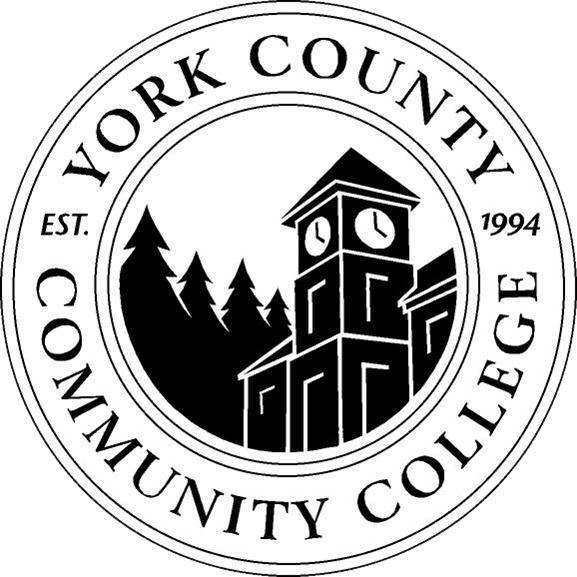 YCCC Strategic Planning 2015-2016:Aligning 2014-2019 YCCC “Directions and Actions” with the MCCSA. Connecting Previous and Current MCCS Strategic Planning (SP) GoalsPrevious G2: Increase system enrollment to 20,500 by 2018: OMITTED FROM MCCS GOALSB. Aligning YCCC “Directions and Actions” with MCCS GoalsPromote enrollment growth and access: Goal was to increase credit enrollment at YCCC by 50%, this should be scaled back, however some growth is still an YCCC internal goal as evidenced by the pending construction of our new academic buildingYCCC Strategic Planning 2015-2016:Strategic Planning Committee MembershipSPC Calendar:The Chair of College Counsel (John Hall) will be putting out a call for the Staff-selected Representative now that the Dean-appointed members have been chosen.The first meeting of the YCCC Strategic Planning Committee will be in mid-November to review the YCCC “Directions and Actions” in perspective of the MCCS SP Goals and Internal YCCC initiatives (i.e. new academic building)#Current MCCS SP GoalsCorresponding Previous MCCS SP Goals1Achieve student success through improved persistence, transfer, graduation, and employment performance.G3: Increase student successG4: Expand transfer opportunities for students, into and out of, the colleges of the MCCS2Support economic and workforce development.G6: Support economic development3Invest in college classroom equipment, facilities, and programsG1: Enhance quality at each institution4Maintain a high standard of accountability in all programs and services offered throughout the MCCSG5: Maintain a strong higher education presence in rural MaineAlignment?YCCC SP “Directions and Actions”√Pursue educational excellence√Promote student success and engagementNeeds WorkPromote enrollment growth and access√Expand career and workforce development programs√Ensure resource stewardship and financial stability√Develop appropriate technology to support growth√Develop campus physical environment to support growth√Promote community outreachNameDocumented PositionAngela NadeauAcademic Affairs representative, appointed by the Vice President/Dean of Academic AffairsDana PetersenFinance representative, appointed by the Dean of FinanceBrittany HeawardStudent Affairs representative, appointed by the Dean of Students Nicholas GillAssociate Dean of Institutional Research and PlanningTami GowerFaculty RepresentativeMaria NiswongerFaculty RepresentativeVACANTStaff-selected RepresentativeVACANTStudent Representative